May 8, 2020A-00121721R-2020-3019738 TRISTATE HOUSEHOLD GOODS TARIFF CONFERENCE INCATTN CHARLIE MORRISP O BOX 6125LANCASTER PA  17607-6125RE:  Keystone Relocation, LLC -- Tariff FilingMr. Morris:On May 6, 2020, the 301st Page 2, 187th Revised Page 2-A, 87th Revised Page 6, 8th Revised Page 61, Original Page 61-1, 4th Revised Page 61-A, 1st Revised Page 61-A-1, 2nd Revised Page 61-B, and 1st Revised Page 61-C, to Tristate Tariff Freight Pa. P.U.C. No. 54 were filed for the Commission’s approval.  The filing was accepted for filing and docketed with the Public Utility Commission.These revised pages to Tristate Tariff Freight Pa. P.U.C. No. 54 have been accepted and approved.  The proposed changes shall be effective as per May 15, 2020 (except as noted in the officially filed tariff).  This case shall now be marked closed.  						Very truly yours,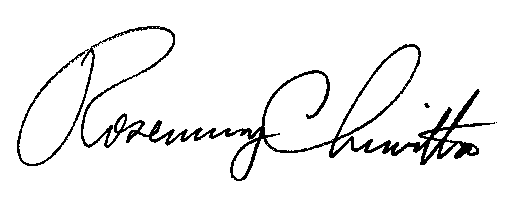 																			Rosemary Chiavetta						Secretary